                                     22.04.2019                         пгт. Рыбная Слобода                 № 149пиОб утверждении Перечня  государственных и муниципальных услуг, предоставляемых органами местного самоуправления   Рыбно-Слободского муниципального района Республики Татарстан в новой редакцииВ целях реализации Федерального закона от 27 июля 2010 года № 210-ФЗ «Об организации предоставления государственных и муниципальных услуг», в соответствии с рекомендациями Министерства экономики Республики Татарстан от 06.06.2013 ПОСТАНОВЛЯЮ: 1. Утвердить прилагаемый Перечень государственных и муниципальных услуг, предоставляемых органами местного самоуправления Рыбно-Слободского муниципального района Республики Татарстан в новой редакции.2. Признать утратившим силу постановление руководителя Исполнительного комитета Рыбно-Слободского муниципального района Республики Татарстан от 03.03.2014 №31пи, 30.06.2014 №111пи3. Опубликовать настоящее постановление на официальном сайте Рыбно-Слободского муниципального района в информационно-телекоммуникационной сети Интернет по веб-адресу: http:// ribnaya-sloboda.tatarstan.ru4. Контроль за исполнением настоящего постановления возложить на заместителя руководителя Исполнительного комитета Рыбно-Слободского муниципального района Республики Татарстан В.И. Токранова.Руководитель                                                                                     Р.Л. ИслановУтвержденпостановлением руководителяИсполнительного комитетаРыбно-Слободского муниципального района от 22.04.2019 № 149пиПереченьгосударственных и муниципальных услуг, предоставляемых органами местного самоуправления Рыбно-Слободского муниципального  района Республики ТатарстанГосударственные услуги Муниципальные услугиИСПОЛНИТЕЛЬНЫЙ КОМИТЕТ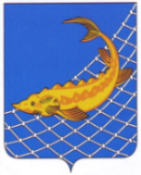 РЫБНО-СЛОБОДСКОГОМУНИЦИПАЛЬНОГО РАЙОНАРЕСПУБЛИКИ ТАТАРСТАНТАТАРСТАН РЕСПУБЛИКАСЫБАЛЫК БИСТӘСЕМУНИЦИПАЛЬ  РАЙОНЫНЫҢБАШКАРМА КОМИТЕТЫПОСТАНОВЛЕНИЕКАРАРНаименование государственной услугиОрган местного самоуправления, предоставляющий услугуВыдача решений о направлении подопечных в дома-интернаты психоневрологического типа на стационарное обслуживание. Установление опеки или попечительства и назначение опекуна или попечителя над совершеннолетним лицом, признанным в судебном порядке недееспособным  или  ограниченно дееспособным.Разрешение на заключение договора пожизненной ренты в интересах подопечного.Выдача разрешения опекуну на приватизацию жилья в интересах совершеннолетнего недееспособного лица.Выдача разрешения опекуну на сдачу жилья, принадлежащего подопечному, в наем.Выдача разрешения на совершение сделок  с имуществом подопечных.Выдача разрешения опекуну на снятие подопечного с регистрационного учета по месту жительства, в связи со сменой места жительства.Выдача разрешения опекуну или попечителю на вступление в наследственные права подопечного.Выдача разрешения опекуну или попечителю на пользование сберегательным счетом подопечного.Выдача заключения о возможности временной передачи детей находящихся в организациях для детей-сирот и детей, оставшихся без попечения родителей, в семьи совершеннолетних граждан, постоянно проживающих на территории Российской Федерации.Выдача предварительного разрешения на отказ от преимущественного права покупки от имени несовершеннолетнего (них).Выдача заключения о возможности быть усыновителями гражданам Российской Федерации, постоянно проживающим на территории Российской Федерации, и постановка на учет в качестве кандидата в усыновители.Выдача предварительного разрешения на совершение сделок по отчуждению движимого имущества несовершеннолетних.Выдача разрешения на изменение имени и (или) фамилии ребенка, не достигшего четырнадцатилетнего возраста.Назначение опеки (попечительства) над детьми-сиротами и детьми, оставшимися без попечения родителей (на возмездных или безвозмездных условиях) или выдача заключения о возможности быть опекуном (попечителем).Принятие решения об эмансипации (объявление несовершеннолетнего полностью дееспособным).Выдача предварительного разрешения на осуществление сделок по отчуждению недвижимого имущества, принадлежащего несовершеннолетнему.Выдача предварительного разрешения на приобретение жилья с использованием кредитных денежных средств и передаче его под залог (ипотеку) с участием несовершеннолетних.  Выдача разрешения законному представителю на получение денежного вклада несовершеннолетнего.Назначение и выплата денежных средств на содержание ребенка (детей) опекуну или попечителю, приемным родителям, а также выплата  вознаграждения, причитающегося опекунам или попечителям, приемным родителям, исполняющим свои обязанности возмездно.Отдел по опеке и попечительству Исполнительного комитета Рыбно-Слободского муниципального районаГосударственная регистрация рождения.Государственная регистрация заключения брака.Государственная регистрация расторжения брака.Государственная регистрация усыновления (удочерения).Государственная регистрация установления отцовства.Государственная регистрация перемены имени.Государственная регистрация смерти.Внесение исправлений или изменений в запись акта гражданского состоянияВыдача повторных свидетельств о государственной регистрации актов гражданского состояния и иных документов (справок), подтверждающих факт государственной регистрации акта гражданского состояния.Восстановление (аннулирование) записи акта гражданского состояния.Отел ЗАГС Исполнительного комитета Рыбно-Слободского муниципального районаКонсультирование по вопросам местонахождения архивных документов, отнесенных к государственной собственности.Оказание юридическим лицам с государственной формой собственности методической и практической помощи в работе архивов и по организации документов в делопроизводстве.Выдача архивных  документов, отнесенных к государственной собственности и хранящихся в муниципальном архиве, пользователю для работы в читальном зале муниципального архива.Выдача архивных справок, архивных выписок, копий архивных документов по архивным фондам, отнесенным к государственной собственности и хранящимся в муниципальном архиве.Архивный отдел Исполнительного комитета Рыбно-Слободского муниципального районаНаименование муниципальной услугиОрган местного самоуправления, предоставляющий услугуПостановка на учет и выдача свидетельства о праве на получение социальной выплаты на приобретение (строительства) жилья по подпрограмме «Обеспечение жильем молодых семей в Республике Татарстан на 2014-2020 годы» Постановка на учет  нуждающихся в улучшении жилищных условий в системе социальной ипотеки в Республике Татарстан. Постановка на учет отдельных категорий граждан, нуждающихся в жилых помещениях. Постановка на учет и выдача Государственного жилищного сертификата гражданам, подвергшихся радиационному воздействию вследствие катастрофы на Чернобыльской АЭС, аварии на производственном объединении «Маяк», и приравненным к ним лицам. Предоставление гражданам жилых помещений в муниципальном жилищном фонде по договорам найма служебного жилого помещенияПринятие на учет граждан, нуждающихся в предоставлении жилых помещений по договорам найма жилых помещений жилищного фонда социального использованияПостановка на учет отдельных категорий граждан, нуждающихся в жилых помещениях.Предоставление социальных выплат на строительство (приобретение) жилья гражданам, проживающим в сельской местности, в том числе молодым семьям и молодым специалистам.Выдача разрешения на строительство, реконструкцию объектов капитального строительства.Согласование акта выбора земельного участка.  Выдача ордера (разрешения) на производство земляных работ. Выдача разрешения на установку и эксплуатацию рекламной конструкции. Подготовка и выдача градостроительного плана земельного участка.Согласование строительства балкона (лоджии) в квартире, расположенной на первом этаже многоквартирного жилого дома.  Согласование схемы трасс инженерных сетей и коммуникаций.Выдача документа, подтверждающего проведение основных работ по строительству (реконструкции) объекта ИЖС, осуществляемому с привлечением средств материнского (семейного) капитала.Признание помещения жилым помещением, жилого помещения непригодным для проживания и многоквартирного дома аварийным и подлежащим сносу или реконструкции.   Выдача разрешения на использование объекта незавершенного строительстваВыдача разрешения на автомобильные перевозки тяжеловесных грузов, крупногабаритных грузов по маршрутам, проходящим полностью или частично по дорогам местного значения в границах муниципального образованияПредоставление пользователям автомобильных дорог местного значения информации о состоянии автомобильных дорогВыдача выписки из Генерального плана поселения (городского округа)Предоставление содержащихся в информационной системе обеспечения градостроительной деятельности сведенийВыдача разрешения на отклонение от предельных параметров разрешенного строительства, реконструкции объектов капитального строительстваВыдача уведомления о переводе (отказе в переводе) жилого (нежилого) помещения в нежилое (жилое) помещениеВыдача разрешений на выполнение авиационных работ, парашютных прыжков, демонстрационных полетов воздушных судов, полетов беспилотных летательных аппаратов, подъема привязных аэростатов над территорией поселенияНаправление уведомления о соответствии (несоответствии) построенных или реконструированных объекта индивидуального жилищного строительства или садового дома требованиям законодательства о градостроительной деятельности (далее – уведомление о соответствии (несоответствии)Направление уведомления о соответствии (несоответствии) указанных в уведомлении о планируемом строительстве параметров объекта индивидуального жилищного строительства или садового дома установленным параметрам и допустимости (недопустимости) размещения объекта индивидуального жилищного строительства или садового дома на земельном участке (далее – уведомление о соответствии (несоответствии) параметров объекта)Отдел строительства, архитектуры и ЖКХ Исполнительного комитета Рыбно-Слободского муниципального районаВыдача разрешения на переустройство и (или)  перепланировку жилого помещения Предоставление жилого помещения муниципального жилищного фонда гражданину по договору социального найма.Выдача уведомления о переводе (отказе в переводе) жилого (нежилого) помещения в нежилое (жилое) помещение.Присвоение (изменение, уточнение, аннулирование)  адресов.Выдача справки (выписки).Оформление документов по обмену жилых помещений муниципального жилищного фонда, предоставленных по договору социального найма Принятие ранее приватизированных жилых помещений в муниципальную собственность.Свидетельствование верности копий документов и выписок из них.  Удостоверение завещаний и по удостоверению доверенностей. Исполнительные комитеты городского (сельских) поселений Рыбно-Слободского муниципального районаПредоставление муниципальной услуги по оформлению документов при передаче жилых помещений муниципального жилищного фонда в собственность граждан.Оформление (закрепление) муниципального имущества на праве оперативного управления за муниципальными учреждениями, муниципальными казенными предприятиями и на праве хозяйственного ведения за муниципальными унитарными предприятиями.Выдача выписки из реестра муниципального имущества.Предоставление информации об объектах недвижимого имущества, находящихся в муниципальной собственности и предназначенных для сдачи в аренду.Передача в аренду имущества, составляющего муниципальную казну по предоставлению в аренду муниципального имущества, входящего в реестр муниципального имущества.Передача во владение и (или) в пользование муниципального имущества субъектам малого и среднего предпринимательства.Передача в безвозмездное пользование муниципального имущества муниципального образования без проведения торгов.Заключение договора безвозмездного пользования муниципальным имуществом по результатам торгов на право заключения такого договора.Расторжение действующего договора аренды муниципального имущества.Утверждение схемы расположения земельного участка или земельных участков на кадастровом плане территорий. Предварительное согласованию предоставления земельного участка предоставлению земельного участка, находящегося в муниципальной собственности, в постоянное (бессрочное) пользование.Предоставление земельного участка, находящегося в муниципальной собственности, в собственность бесплатно. Предоставление земельного участка, находящегося в муниципальной собственности, в безвозмездное срочное пользование. Предоставление земельного участка, находящегося в муниципальной собственности, в аренду без проведения торгов. Предоставление в собственность или в аренду земельного участка, находящегося в муниципальной собственности, собственникам зданий, сооружений, расположенных на земельном участке. Предоставление земельного участка, находящегося в муниципальной собственности, в аренду на торгах, проводимых в форме аукциона. Предоставление земельного участка, находящегося в муниципальной собственности, в собственность путем продажи земельного участка на торгах, проводимых в форме аукциона. Заключение соглашения о перераспределении земель и (или) земельных участков, находящихся в муниципальной собственности, и земельных участков, находящихся в частной собственности. Предоставление земельного участка, находящегося в муниципальной собственности, в собственность (аренду) гражданам и крестьянским (фермерским) хозяйствам для осуществления крестьянским (фермерским) хозяйством его деятельности. Предоставление земельного участка, находящегося в муниципальной собственности, в собственность (аренду) гражданам для ведения личного подсобного хозяйства в границах населенного пункта.Предоставление земельного участка, находящегося в муниципальной собственности, в собственность (аренду) гражданам для ведения садоводства. Принятие решения о переводе земельного участка, находящегося в частной или муниципальной собственности, из земель одной категории (за исключением земель сельскохозяйственного назначения) в другую. Принятие решения о прекращении права постоянного (бессрочного) пользования земельным участком или права пожизненного наследуемого владения земельным участком. Внесение изменений в договор аренды земельного участка Заключение соглашения об установлении сервитута в отношении земельного участка, находящегося в муниципальной собственности. Принятие решения о представлении разрешения на условно разрешенный вид использования земельного участка. Предоставление земельного участка, находящегося в муниципальной собственности, в собственность (аренду) гражданам для индивидуального жилищного строительства.Предоставление земельного участка, находящегося в муниципальной собственности, в постоянное (бессрочное) пользованиеПредоставление в аренду муниципального имущества, входящего в реестр муниципального имуществаПалата имущественных и земельных отношений Рыбно-Слободского муниципального района Предоставление субсидий юридическим лицам (за исключением субсидий государственным (муниципальным) учреждениям), индивидуальным предпринимателям, физическим лицам - производителям товаров, работ, услуг. Финансово-бюджетная палата Рыбно-Слободского муниципального районаВыдача разрешения на право организации розничного рынка. Отдел территориального развития Исполнительного комитета Рыбно-Слободского муниципального районаВыдача архивных справок, архивных выписок, копий архивных документов  Выдача архивных  документов пользователю для работы в читальном зале муниципального архива.  Оказание юридическим лицам методической и практической помощи в работе архивов и по организации документов в делопроизводстве.  Консультирование по вопросам местонахождения архивных документов.  Прием документов по личному составу ликвидируемых организаций на хранение в муниципальный архив.Архивный отдел Исполнительного комитета Рыбно-Слободского муниципального районаПостановка на учет и зачисление детей в образовательные организации, реализующие основную общеобразовательную программу дошкольного образования (детские сады)   в Рыбно-Слободском  муниципальном  районеМКУ «Отдел образования Исполнительного комитета Рыбно-Слободского муниципального района»